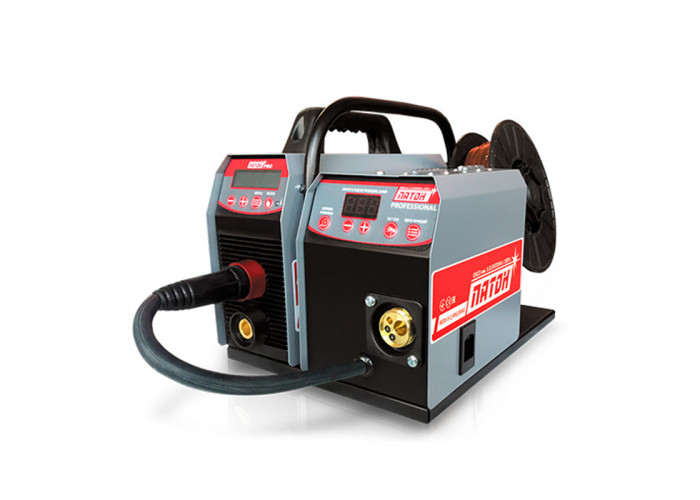 	Інвертор Патон ProMIG-250-15-4	Струм	СтрумДіапазон регулювання зварювального струму, А12-250Максимальний діючий струм, А335Номінальний зварювальний струм, А250Номінальний споживаний струм, А10-12НапругаНапругаБлок зниження напруги холостого ходувкл/виклМежі регулювання робочої напруги, В12-28Напруга запалювання, В110Допустиме зміна напруги живлення, В160-260Напруга живлення, В1x220ПотужністьПотужністьНапруга холостого ходу, В12/75Потужність номінальна, кВт6.9-7.7Потужність max, кВт8.5-11.0ККДККДЗварювальний струм при ПВ=100%, не менше, А208Зварювальний струм при ПВ=70%, не менше, А250КласиКласиклас захистуІР33ККДККДКПД, %90ДіаметриДіаметриДіаметр штучного електрода, мм1.6-6.0Діаметр використаної дроту, мм0.6-1.2Режим зварювання MMA (зварювання покритим електродРежим зварювання MMA (зварювання покритим електродФункція " Гарячий Старт "Hot-Start"регульованаФункція Антиприлипания "Anti-Stick"автоматФункція Форсаж Дуги "Arc Force"регульованаТемператураТемператураРобоча температура, мінімальна° С25Робоча температура, максимальна ° С45Інші характеристикиІнші характеристикиОхолодженняпримусовеТип катушкиD300Габаритні розміриГабаритні розміриГабаритні розміри, мм450х275х290ВагаВагаВага, кг12.7